Учитель информатики - А.А.Альшевская
Тема урока: «Табличный способ решения логических задач», 5 класс, 1 час.МАТЕРИАЛЫ:ЭОР Л.Л. Босова презентация PowerPoint «Табличный способ решения логических задач»Обучающая игра «Найти пару», выполненная учителем с использованием технологии WEB 2.0 и опубликованная на сайте http://learningapps.org/display?v=nt7ktornGoogle таблица, подготовленная учителемhttps://docs.google.com/spreadsheet/ccc?key=0ArUmjRKodY7udGI0ekMwbU03NVZ2azdXTUNsTUVXa0E#gid=0интерактивный тест http://internika.org/users/lid-tom/works/interaktivnyi-test-po-teme-tablichnyi-sposob-resheniya-logicheskikh-zadach-5-klaЦЕЛИ УРОКА:Образовательные:закрепить практические навыки решения логических задач,Развивающие:научить правильно рассуждать при решении логических задач.Воспитательные:способствовать интеллектуальному развитию учащихся;достижение сознательного усвоения материала учащимися с применением полученных знаний на практике.Урок размещен на блоге http://metod548.blogspot.ru/Организационный момент.Вступительное слово учителя. Мы с вами научились решать задачи на взвешивание монет, на принцип Дирихле. Сегодня познакомимся еще с одним типом задач и способом их решения. Запишите тему урока «Табличный способ решения задач»Объяснение темы.Чтобы решить задачу табличным способом, нужно знать следующие правила:1. В каждой строке и в каждом столбце таблицы может стоять только один знак соответствия (например «+»).2. Если в строке (или столбце) все «места», кроме одного, заняты элементарным запретом (знак несоответствия, например «-»), то на свободное место нужно поставить знак «+»; если в строке (или столбце) уже есть знак «+», то все остальные места должны быть заняты знаком «-».Просмотр презентации ЭОР Л.Л. Босова презентация PowerPoint «Табличный способ решения логических задач». На примере представленной в презентации задачи объяснение основных правил решения такого типа задач. Фронтальный опрос в процессе разбора задачи.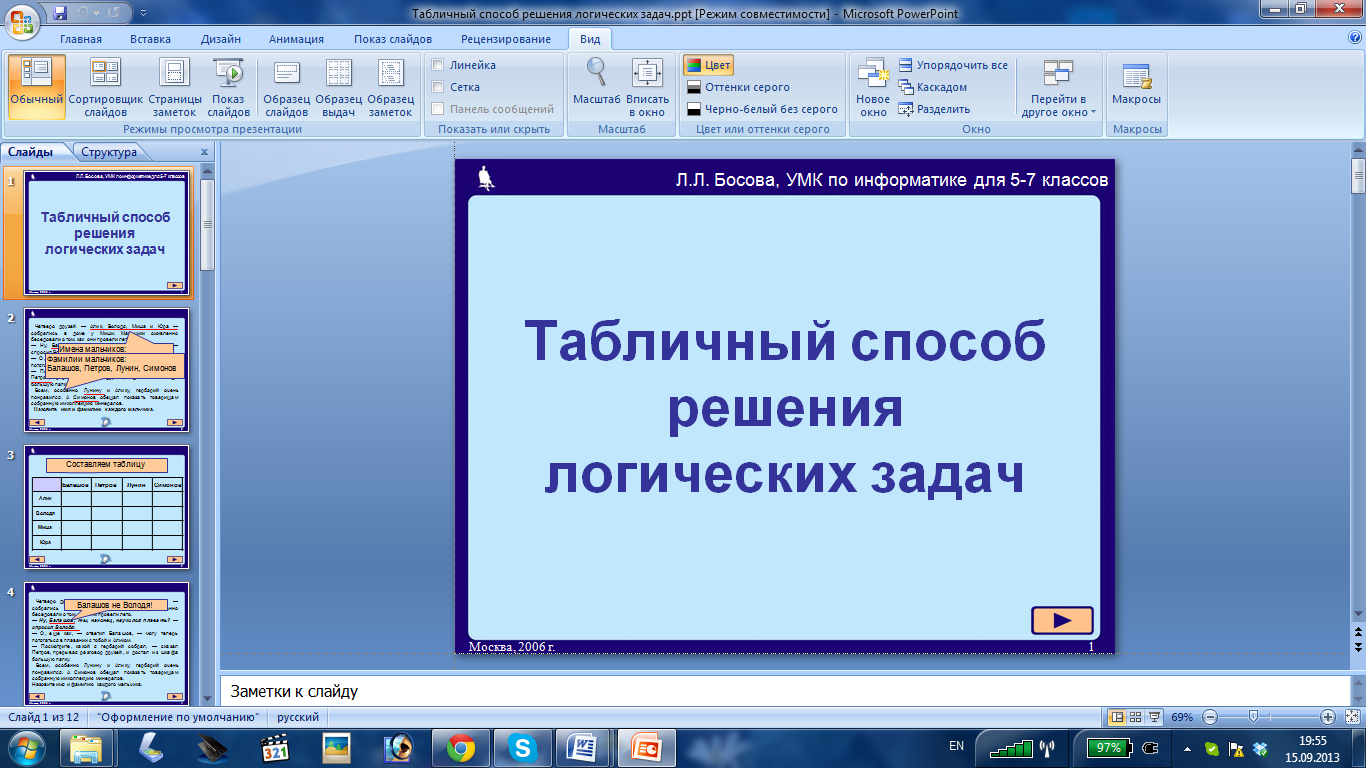 Закрепление.Работа в парах.Учащиеся разбиваются на команды по 2 человека и садятся за компьютеры. Заходят на блог. Команда должна решить задачу.Условие задачи:Четыре футбольных команды: итальянская команда «Милан», испанская – «Реал», российская – «Зенит», английская – «Челси» встретились в групповом этапе лиги чемпионов по футболу. Их тренировали тренеры из этих же четырех стран: итальянец Антонио, испанец Родриго, русский Николай, англичанин Джон. Известно, что национальность у всех четырех тренеров не совпадала с национальностью команд. Требуется определить тренера каждой команды, если известно:а) Зенит не тренируется у Джона и Антонио.б) Милан обещал никогда не брать Джона главным тренером.Для каждой команды создана ссылка для самостоятельного решения логической задачи в Google таблице. При заполнении таблицы в случае правильного ответа ячейка окрашивается зеленым цветом. Решив правильно задачу, команды получает букву. Представитель команды записывает ее на доске под номером, соответствующим номеру команды. Должно получиться слово ЛОГИКА.Индивидуальное задание.Обучающая игра «Найти пару», выполненная учителем с использованием технологии WEB 2.0 и опубликованная на сайте http://learningapps.org/display?v=nt7ktorn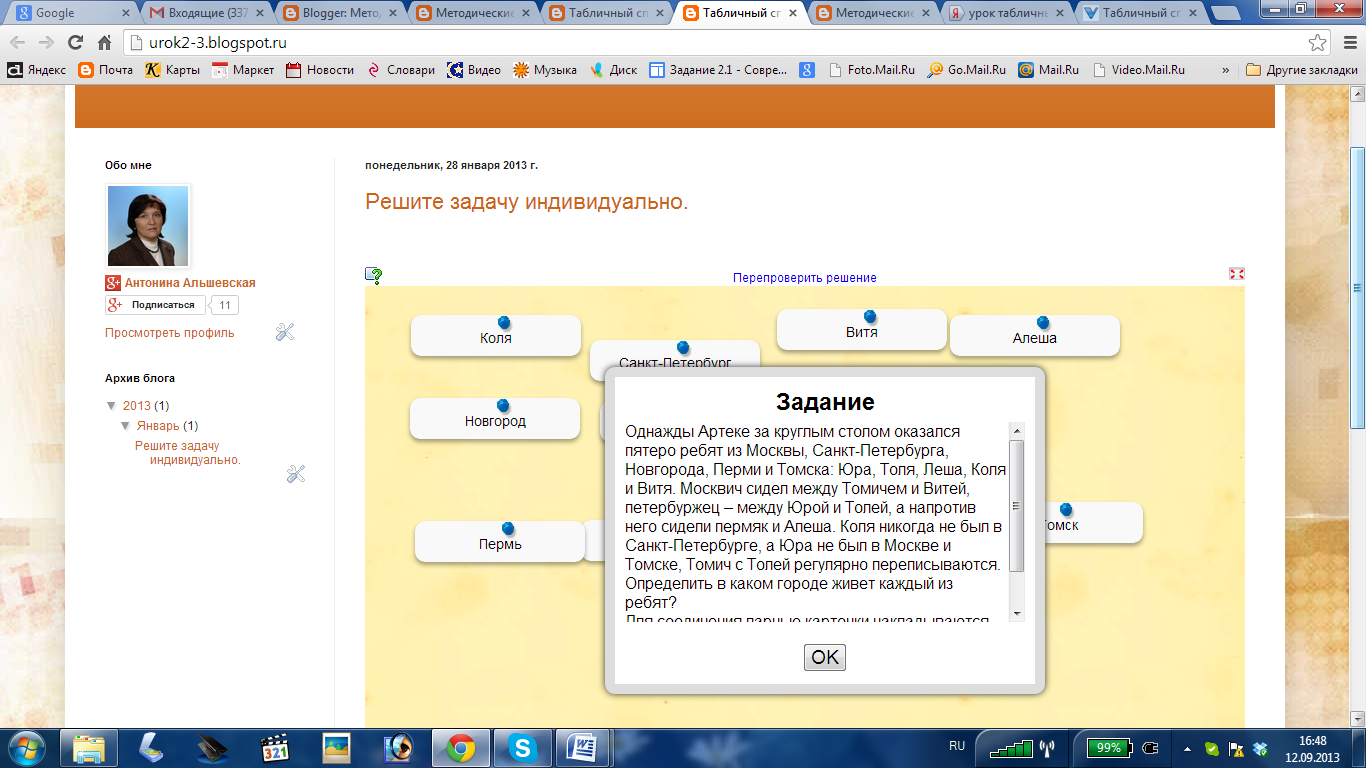 Решив задачу, ученик зовет учителя.Разбор решения задачи у доски.Затем, перейдя по ссылке "Оценка урока", учащиеся заполняют  таблицу «Оценка урока».Инструкция по заполнению таблицы:Установите курсор в свободную строку. Введите фамилию, класс, закрасьте ячейку "оценка урока" выбранным вами цветом:
Зеленым - Я удовлетворен уроком, урок был полезен для меня, я много, с пользой работал на уроке получил заслуженную оценку, я понимал все, о чем говорилось на уроке.
Желтым - Урок был интересен, я принимал в нем активное участие, урок был в определенной степени полезен для меня, я отвечал с места, я сумел выполнить ряд заданий, мне было на уроке достаточно комфортно. 
Красным - Пользы от урока я получил мало, я не очень понимал, о чем идет речь, мне это не очень нужно, домашнее задание я не буду выполнять, к ответам на уроке я не был готов.Оценка урока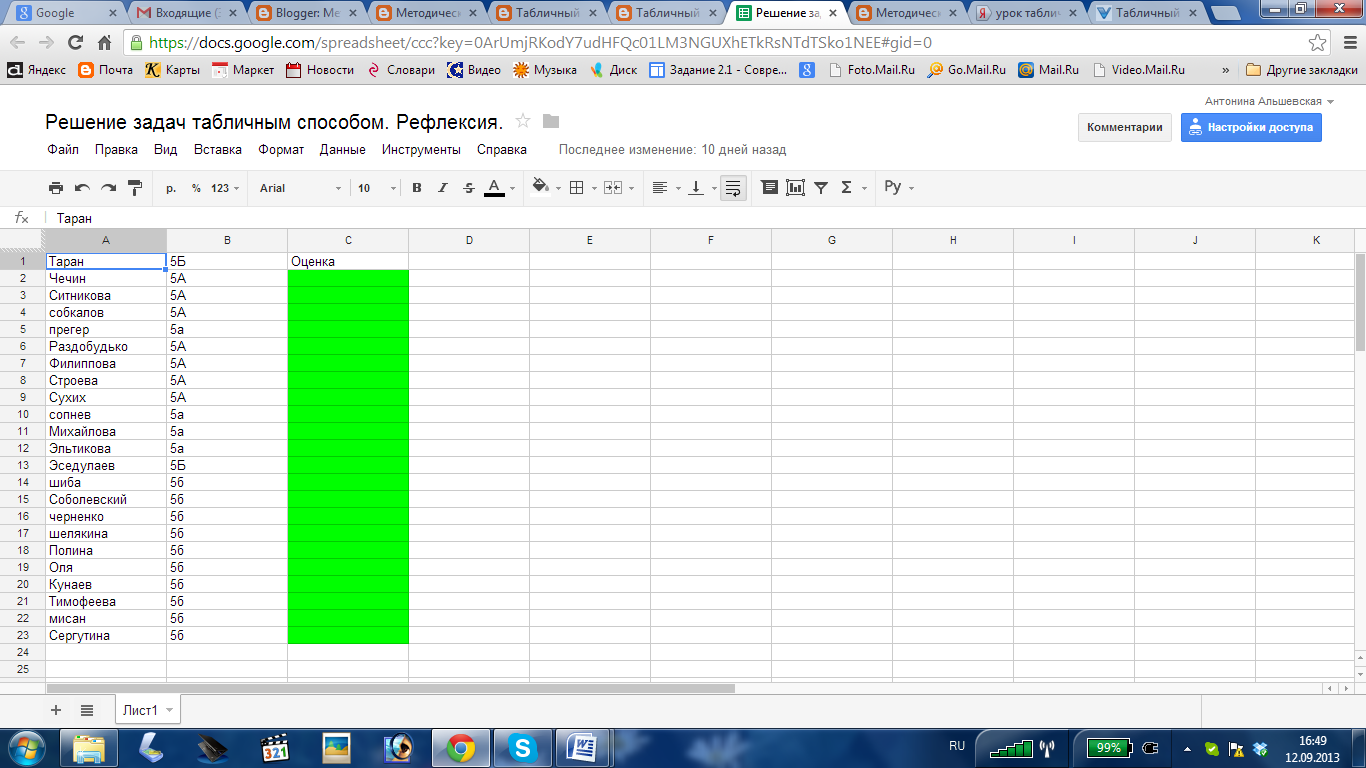 Индивидуальное задание для  сильных учеников:интерактивный тест. Устанавливается на каждый компьютер, на рабочем столе помещается ярлык на задание.Тест с сайта http://internika.org/users/lid-tom/works/interaktivnyi-test-po-teme-tablichnyi-sposob-resheniya-logicheskikh-zadach-5-kla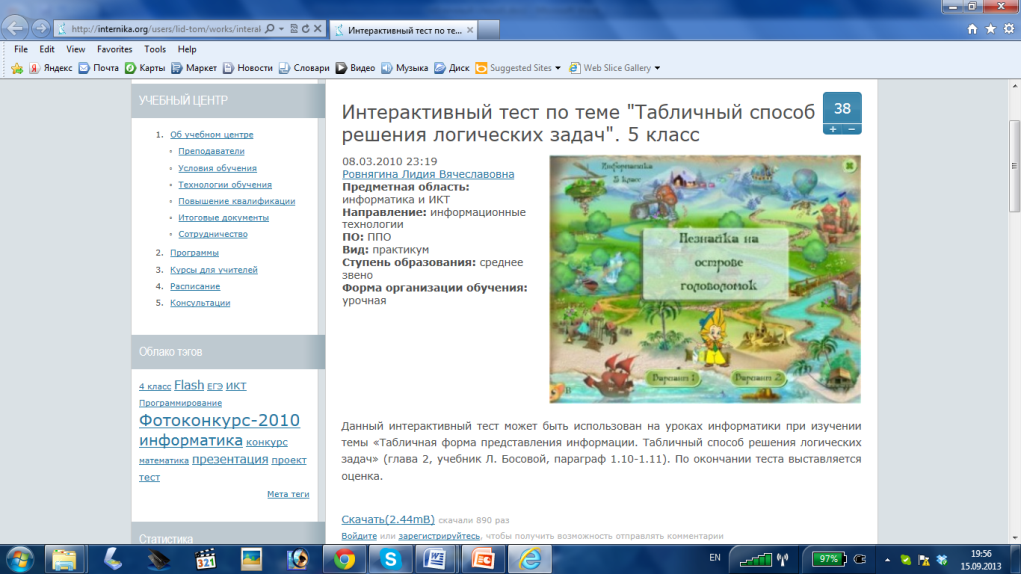 Домашнее задание. Три подружки – Вера, Оля и Таня – пошли в лес по ягоды. Для сбора ягод у них были корзина, лукошко и ведёрко. Известно, что Оля была не с корзиной и не с лукошком. Вера не с лукошком. Что взяла с собой каждая девочка?
Игорь , Петя и Саша ловили рыбу. Каждый из них поймал либо ершей, либо пескарей, либо окуней. Кто из них каких поймал рыб, если известно, что: 1) колючие плавники есть у окуней и ершей, а у пескарей их нет; 
2) Игорь не поймал ни одной рыбы с колючими плавниками;3) Петя поймал на 2 окуня больше, чем поймал рыб ИгорьВ лицее  занятия  по информатике, английскому языку, физике, краеведению,  татарскому языку, истории и  ведут три педагога – Махеев, Вагапов и Тиунов. Каждый из них преподаёт два предмета.
Преподаватель краеведения  и преподаватель татарского языка – соседи по дому.     Махеев – самый младший из троих. Все трое: Тиунов, преподаватель  физики  и преподаватель  татарского языка – ездят из школы вместе. Преподаватель  физики старше преподавателя информатики. В свободное время  преподаватель английского языка, преподаватель  информатики и Махеев обычно играют в домино.
 Кто какие предметы припадаёт?Данные задачи выкладываются на блоге.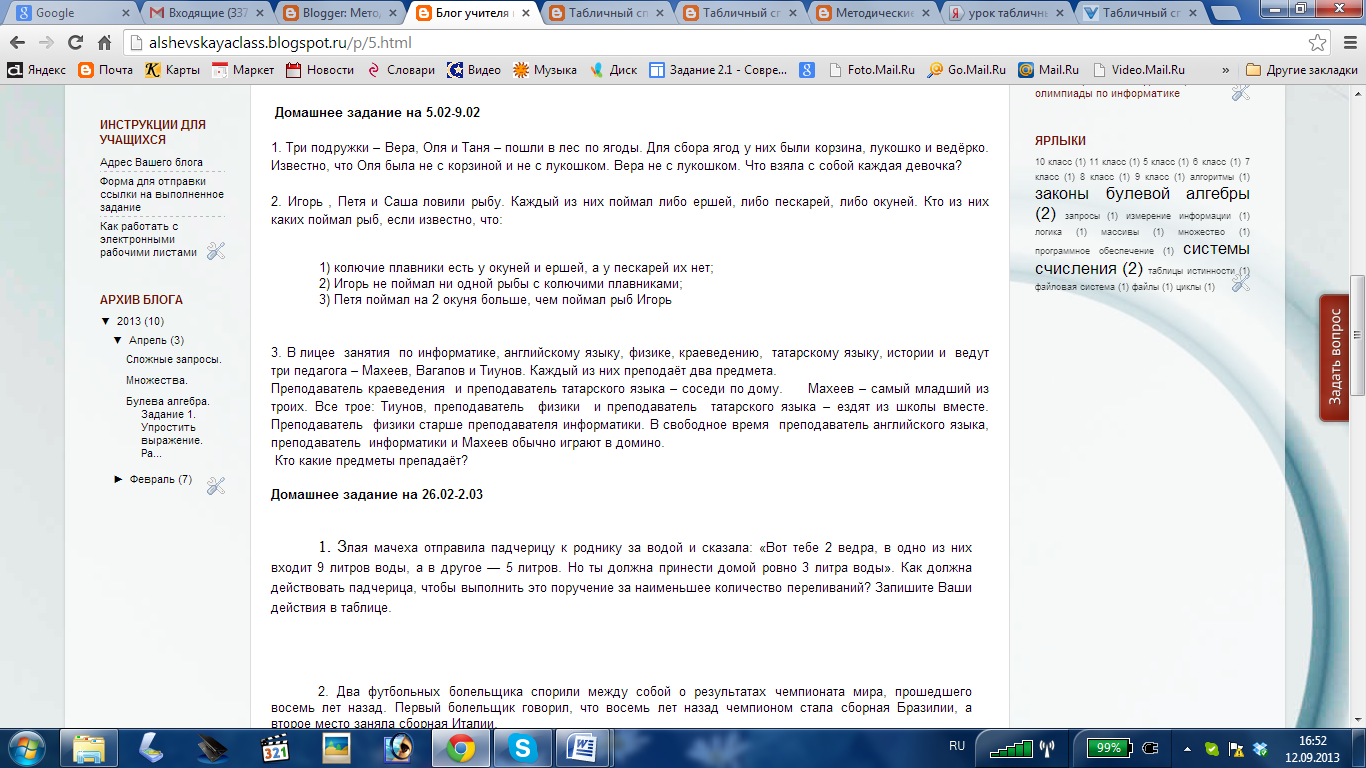 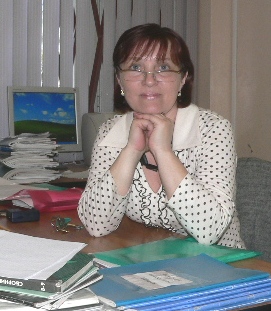 Тип урока: Урок изучение,  закрепление знаний и выработки практических умений и навыков.Использованная технология: развивающего обучения, информационно-коммуникационная.Основная цель: развить логическое мышление, память, внимание;научиться решать логические задачи табличным способом.ОБОРУДОВАНИЕ :ноутбук, проектор, экран;компьютерный классХод урока